caritas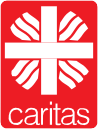  	BESCHEINIGUNG Frau / Herrgeboren amleistete von/vomeinen Bundesfreiwilligendienst auf Grundlage des Bundesfreiwilligendienstgesetzes (BFDG).Im Bundesfreiwilligendienst engagieren sich Frauen und Männer für das Allgemeinwohl. Der Bundesfreiwilligendienst fördert das lebenslange Lernen (§ 1 BFDG).Der Dienst wurde in nachfolgender Einrichtung geleistet: Die Schwerpunkte dieses sozialen Engagements lagen in den BereichenDer Bundesfreiwilligendienst stellt kein Ausbildungs- bzw. Anstellungsverhältnis dar.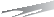 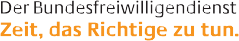 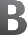 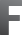 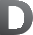 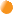 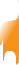 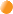 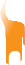 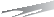 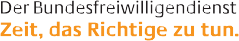 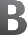 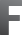 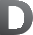 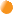 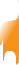 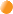 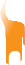 Datum………………….   Stempel/ Unterschrift der Einsatzstelle…………………………………Träger der Einsatzstelle: Caritasverband der Erzdiözese München und Freising e.V., Hirtenstr. 4, 80335 MünchenOrganisationseinheit – SOE – (Nummer SOEDE09JJ9)Caritasverband der Erzdiözese München und Freising e.V. - Fachbereich Freiwilligendienste - Landwehrstrasse 66 - 80336 München